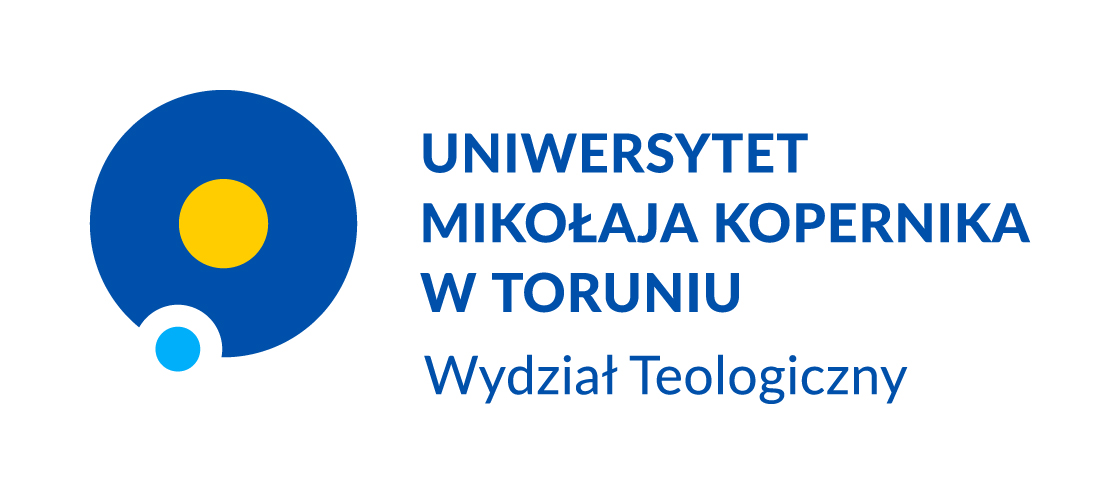 87-100 Toruń, ul. Gagarina 37tel.: (056) 611-49-94; fax: 611-49-91; e-mail: teologia@umk.plStudia podyplomowe w zakresie
teologiiStudia przeznaczone są dla absolwentów wydziałów teologicznych (magistrów teologii). Są realizowane w dwóch etapach kształcenia: kurs ad licentiam – licencjat kościelny i kurs ad lauream.I. INFORMACJE OGÓLNEStudia podyplomowe obejmują dwa etapy kształcenia. Pierwsza część studiów (cykl ad licentiam) trwa 6 semestrów, druga – (cykl ad lauream) – 2 semestry.Studia realizowane w Pelplinie są prowadzone w specjalności teologia praktyczna Kościoła. Aktualne informacje: www.teologia.umk.plZajęcia odbywają się w piątki, 7 razy w semestrze plus konferencja (sympozjum). Studia są odpłatne. Aktualna opłata wynosi 800 zł za semestr.II. REKRUTACJAKandydat składa następujące dokumenty:	
   - podanie o przyjęcie (formularz: http://www.teologia.umk.pl/index.php/studia/studia-podyplomowe)	
   - kwestionariusz osobowy (formularz: http://www.teologia.umk.pl/index.php/studia/studia-podyplomowe),
   - odpis dyplomu magisterskiego z teologii,	
   - jedną fotografię,	
   - osoby duchowne spoza prezbiterium Diecezji Pelplińskiej – zgodę kompetentnejwładzy kościelnej (biskupa, przełożonego zakonnego).Dokumenty należy składać u ks. prof. dra hab. Janusza Szulista w Pelplinie, plac Mariacki 7, e-mail: szulist@umk.plTermin składania dokumentów: 15 września 2021 roku.Planowana data rozpoczęcia studiów: październik 2021 roku.Absolwent pierwszego cyklu studiów (ad licentiam) może uzyskać tytuł licencjata teologii oraz świadectwo ukończenia studiów podyplomowych. Słuchacze, którzy osiągną średnią powyżej 4,0 mogą kontynuować studia na kursie ad lauream. Według Konstytucji apostolskiej Sapientia Christiana jest on koniecznym warunkiem
do przedłożenia dysertacji doktorskiej.